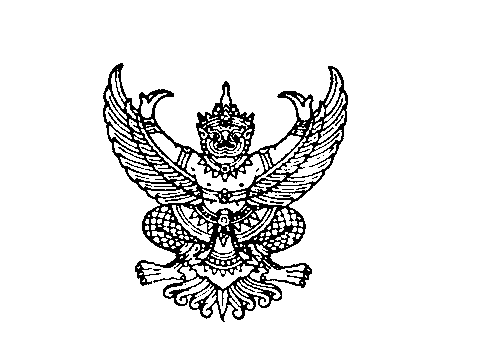 ที่  .............../……………..						   ส่วนราชการ......................................								   ……….....………………………………………หนังสือรับรองผลงานวิชาการหนังสือรับรองฉบับนี้ให้ไว้เพื่อรับรองว่า นาย/นาง/นางสาว………………………..………………….ได้จัดทำผลงานวิชาการ เรื่อง………………………………………………………………………………………..……………………..เพื่อขอประเมินแต่งตั้งให้ดำรงตำแหน่ง...............................................................ตำแหน่งเลขที่........................            ส่วนราชการ.......................................................................................................................................................        โดยผลงานวิชาการของข้าราชการตีพิมพ์เผยแพร่ในวารสาร.........................................................................ปีที่........................ฉบับที่......................เมื่อวันที่............................................ถึงวันที่.........................................ซึ่งเป็นวารสารวิชาการที่เผยแพร่ทางอิเล็กทรอนิกส์ หรือวารสารออนไลน์ ซึ่งไม่สามารถส่งวารสารวิชาการฉบับจริงได้ โดยสามารถสืบค้นได้จาก www. ...................................................................................................     และผลงานวิชาการดังกล่าวไม่ใช่ผลงานวิจัยหรือวิทยานิพนธ์ ที่เป็นส่วนหนึ่งของการศึกษาเพื่อขอรับปริญญา หรือประกาศนียบัตร หรือเป็นส่วนหนึ่งของการฝึกอบรม1. คำรับรองของผู้ขอรับการประเมินลงชื่อ..................................................  (................................................)ตำแหน่ง..............................................วันที่...................................................2. คำรับรองของผู้บังคับบัญชาที่ควบคุมดูแลการปฏิบัติงาน    ความเห็น.....................................................................................................................................................ลงชื่อ..................................................  (................................................)ตำแหน่ง..............................................วันที่...................................................3. คำรับรองของผู้บังคับบัญชาเหนือขึ้นไป 1 ระดับ    ความเห็น......................................................................................................................................................ลงชื่อ..................................................  (................................................)ตำแหน่ง..............................................วันที่...................................................** หมายเหตุ : ลงนามรับรองผลงาน โดยผู้บังคับบัญชา 2 คน 2 ระดับที่  .............../……………..						   ส่วนราชการ....................................								   ………………………….………………………หนังสือรับรองผลงานวิชาการหนังสือรับรองฉบับนี้ให้ไว้เพื่อรับรองว่า นาย/นาง/นางสาว………………………..………………….ได้จัดทำผลงานวิชาการ เรื่อง………………………………………………………………………………………..……………………..เพื่อขอประเมินแต่งตั้งให้ดำรงตำแหน่ง...............................................................ตำแหน่งเลขที่........................            ส่วนราชการ.......................................................................................................................................................        โดยผลงานวิชาการของข้าราชการเผยแพร่ใน Website ของ .....................................................................เมื่อวันที่......................................... โดยสามารถสืบค้นได้จาก www. ..............................................................  และผลงานวิชาการดังกล่าวไม่ใช่ผลงานวิจัยหรือวิทยานิพนธ์ ที่เป็นส่วนหนึ่งของการศึกษาเพื่อขอรับปริญญา หรือประกาศนียบัตร หรือเป็นส่วนหนึ่งของการฝึกอบรม1. คำรับรองของผู้ขอรับการประเมินลงชื่อ..................................................  (................................................)ตำแหน่ง..............................................วันที่...................................................2. คำรับรองของผู้บังคับบัญชาที่ควบคุมดูแลการปฏิบัติงาน    ความเห็น.....................................................................................................................................................ลงชื่อ..................................................  (................................................)ตำแหน่ง..............................................วันที่...................................................3. คำรับรองของผู้บังคับบัญชาเหนือขึ้นไป 1 ระดับ    ความเห็น......................................................................................................................................................ลงชื่อ..................................................  (................................................)ตำแหน่ง..............................................วันที่...................................................** หมายเหตุ : ลงนามรับรองผลงาน โดยผู้บังคับบัญชา 2 คน 2 ระดับ